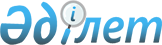 Об утверждении инвестиционной декларации акционерного общества "Инвестиционный фонд Казахстана"
					
			Утративший силу
			
			
		
					Постановление Правительства Республики Казахстан от 24 декабря 2004 года
N 1383. Утратило силу постановлением Правительства РК от 17 августа 2006 года N 776

       Постановление Правительства Республики Казахстан от 24 декабря 2004 года N 1383 утратило силу постановлением Правительства РК от 17 августа 2006 года N  776 . 

 

 

 

            В соответствии с  Законом  Республики Казахстан от 6 июля 2004 года "Об Инвестиционном фонде Казахстана" Правительство Республики Казахстан  ПОСТАНОВЛЯЕТ: 

      1. Утвердить прилагаемую инвестиционную декларацию акционерного общества "Инвестиционный фонд Казахстана". 

      2. Настоящее постановление вступает в силу со дня подписания. 

 

         Премьер-Министр 

      Республики Казахстан   Утверждена           

постановлением Правительства 

Республики Казахстан     

от 24 декабря 2004 года N 1383  

  Инвестиционная декларация акционерного общества 

"Инвестиционный фонд Казахстана"       Инвестиционная декларация акционерного общества "Инвестиционный фонд Казахстана" (далее - Фонд) разработана в соответствии с  Законом  Республики Казахстан "Об Инвестиционном фонде Казахстана" и определяет цель, стратегию, направления инвестирования, политику управления рисками, нормы диверсификации портфеля ценных бумаг по различным видам ценных бумаг и условия прекращения участия Фонда в инвестиционных проектах.  

  1. Цель       1. Целью осуществляемого Фондом инвестирования, является оказание финансовой поддержки инициатив частного сектора по созданию конкурентоспособных производств в несырьевом секторе экономики путем участия в уставных капиталах вновь создаваемых и действующих организаций.  

  2. Стратегия и направления инвестирования       2. Фонд принимает участие в финансировании окупаемых и эффективных инвестиционных проектов, которые направлены на расширение, реконструкцию и техническое перевооружение действующих, а также создание перспективных новых производств по выпуску товаров и услуг. 

      3. Фонд участвует в инвестировании организаций, если инвестиционный проект: 

      1) соответствует основным направлениям индустриально-инновационной политики Республики Казахстан; 

      2) является привлекательным по экономическим и финансовым параметрам; 

      3) направлен на наращивание технологического потенциала организаций, повышение качества и рост объема производства продукции и услуг, углубление переработки сырья и материалов, выпуск высокотехнологичной продукции. 

      4. Порядок рассмотрения и отбора инвестиционных проектов утверждается решением Совета директоров Фонда. 

      5. Для осуществления инвестиций Фонда в уставный капитал организации является целесообразным: 

      присутствие стратегического инвестора в качестве крупного акционеру, обеспечивающего соответствующий уровень организации исполнения проекта, имеющего достаточный опыт для осуществления технико-технологической стороны проекта. В качестве стратегического инвестора может выступать как один инвестор, так и группа инвесторов; 

      участие институциональных инвесторов, имеющих опыт вложений в отрасли или сферу деятельности организации, реализующей инвестиционный проект. 

      6. Фонд ориентируется на инвестиционные проекты:  

      взаимосвязанных предприятий, формирующих конкурентоспособные отрасли и кластеры; 

      направленных на производство продукции с высокой добавленной стоимостью, преимущественно экспортной направленности и расширение участия казахстанских организаций в международном разделении труда. 

      7. Основной формой получения доходов Фонда является рост стоимости акций и долей участия в уставных капиталах организаций, в которые вложены средства Фонда. Фонд не рассматривает рост текущих доходов в форме дивидендов в качестве приоритета своей деятельности. 

      8. Фонд осуществляет размещение временно свободных денег в ликвидные активы, включая государственные и негосударственные ценные бумаги на внутреннем и внешнем рынках в пределах и порядке, определяемых настоящей инвестиционной декларацией Фонда. 

      Фонд вправе управлять временно свободными деньгами самостоятельно либо через доверительного управляющего. 

      Условия управления временно свободными деньгами через доверительного управляющего определяются договором, заключаемым между Фондом и доверительным управляющим. 

      Размещение временно свободных денег Фонда осуществляется по решению Совета директоров Фонда в пределах следующих размеров от общего объема временно свободных денег: 

      1) государственные ценные бумаги Республики Казахстан - до 10 процентов; 

      2) ценные бумаги, выпущенные международными финансовыми организациями - до 100 процентов: 

      Международным Банком Реконструкции и Развития; 

      Европейским Банком Реконструкции и Развития; 

      Азиатским Банком Развития; 

      Исламским Банком Развития; 

      Европейским Инвестиционным Банком; 

      Международной финансовой корпорацией; 

      Межамериканским Банком Развития; 

      Банком Международных Расчетов; 

      Африканским Банком Развития; 

      3) государственные ценные бумаги стран, имеющих кредитный рейтинг не ниже ВВВ по шкале Standard & Poor's или Ваа3 по шкале Moody's или не ниже ВВВ по шкале Fitch Ratings - 

не более 70 процентов; 

      4) негосударственные ценные бумаги казахстанских эмитентов, включенные в список наивысшей категории фондовой биржи, осуществляющей свою деятельность на территории Республики Казахстан - не более 25 процентов, за исключением ценных бумаг финансовых организаций - не более 50 процентов; 

      5) негосударственные ценные бумаги, выпущенные в соответствии с законодательством иностранных государств казахстанскими эмитентами, имеющими кредитный рейтинг не ниже, чем на один уровень суверенного рейтинга Республики Казахстан - не более 25 процентов; 

      6) негосударственные ценные бумаги иностранных эмитентов, имеющих кредитный рейтинг не ниже ВВВ по шкале Standard & Poor's, Ваа3 по шкале Moody's или не ниже ВВВ по шкале Fitch Ratings - не более 20 процентов; 

      7) производные ценные бумаги, базовым активом которых являются финансовые инструменты, указанные в подпунктах 1)-6) настоящего пункта - не более 20 процентов; 

      8) во вклады (на депозиты) в иностранных банках (имеющих кредитный рейтинг не ниже ВВВ по шкале Standard & Poor's или Ваа3 по шкале Moody's или не ниже ВВВ по шкале Fitch Ratings) и в депозитные сертификаты, выпущенные иностранными банками - не более 50 процентов; 

      9) аффинированные драгоценные металлы, при наличии лицензии уполномоченного государственного органа - не более 20 процентов; 

      10) депозиты банков второго уровня. Фонд в установленном законодательством порядке размещает временно свободные деньги на депозитах не менее чем в 3 (трех) банках второго уровня. Сумма депозита в каждом из них не должна превышать 30 (тридцати) процентов от размера временно свободных денег. 

      Временно свободные деньги в размере до 5000 (пяти тысяч) месячных расчетных показателей могут размещаться на депозитах в одном банке второго уровня. 

      9. Фонд осуществляет инвестирование за рубежом для развития взаимовыгодной производственной кооперации между отечественными и зарубежными организациями в несырьевом секторе экономики в соответствии с индустриально-инновационной политикой Республики Казахстан. 

      10. При осуществлении зарубежных инвестиций Фонд приобретает самостоятельно или совместно с казахстанским инвестором долю в уставном капитале иностранного юридического лица, позволяющую определять принимаемые им решения и/или блокирующий пакет акций в соответствии с законодательством страны, в которой осуществляются инвестиции.  

  3. Политика управления рисками       11. Фонд проводит рациональную политику управления инвестиционными рисками на основе отраслевой и территориальной диверсификации инвестиций, которая способствует повышению финансовой устойчивости организаций и их конкурентоспособности. Совет директоров Фонда утверждает документ, раскрывающий актуальные вопросы политики управления рисками. 

      12. В своей инвестиционной деятельности Фонд придерживается следующего поэтапного подхода к развитию (финансированию) инвестиционных проектов: предварительный анализ, сбор и обработка информации по инвестиционным проектам, подготовка технико-экономического обоснования (бизнес-плана), разработка планово-прогнозной документации, проведение маркетинговых, инжиниринговых и иных исследований, участие в уставном капитале, организация контроля за инвестициями и прекращение участия Фонда в проекте с обеспечением планового уровня доходности. 

      13. Неконтрольное участие Фонда в уставном капитале организации должно составлять не более 49 процентов. 

      При этом решение об участии Фонда в уставном капитале организаций в размере, превышающем 700 млн. тенге, принимается Советом директоров Фонда. Правление Фонда вправе принимать решение об участии в уставном капитале организаций в размере, не превышающем 700 млн. тенге. 

      Фонд вправе рационализировать долю своего участия в уставных капиталах организаций в пределах 49 процентов, для чего Фонд на основании соглашений, заключенных с другими акционерами и условий реализации инвестиционных проектов, вправе продать акции организации портфельным инвесторам и другим покупателям согласно действующему законодательству.  <*> 

      Сноска. В пункт 13 внесены изменения - постановлением Правительства РК от 28 марта 2005 г.  N 270  . 

      14. Для крупных инвестиционных проектов, имеющих стратегическое значение для развития экономики Республики Казахстан, при недостатке средств инициатора проекта для финансирования начальных этапов проекта разработка технико-экономического обоснования (ТЭО), до начала участия стратегического инвестора в проекте Фонд может временно принять на себя основную часть финансирования начальных этапов проекта для выполнения работ начальных этапов по решению Совета Директоров Фонда в соответствии с Уставом Фонда. При дальнейшем формировании уставного капитала для реализации крупных инвестиционных проектов Фонд руководствуется положениями пункта 13 настоящей Декларации. Расходы Фонда связанные 

с разработкой ТЭО подлежат капитализации на затраты по инвестиционному проекту и учитываются в качестве оплаты за размещаемые акции и долей в уставном капитале вновь создаваемых и действующих организаций. 

      15. Сроки и размер оплаты Фондом акций организаций определяются в соответствии с Договорами о совместной реализации инвестиционных проектов, заключаемых с организациями, 

с учетом графиков платежей организаций по заключенным контрактам (поставки, подряда и др.). 

      16. Фонд осуществляет мониторинг управления организациями, в уставном капитале которых он участвует, а также мониторинг инвестиционных проектов посредством систематического и планомерного наблюдения на основе отчетности, предоставляемой в электронном виде. Мониторинг включает: 

      1) сбор и системный анализ информации о реализации инвестиционного проекта и эффективности использования инвестиционных ресурсов; 

      2) анализ финансово-экономического и производственно-технического состояния организаций и влияния их деятельности на развитие отрасли, региона и республики в целом; 

      3) оценка качества управления организациями и выработка мер, направленных на повышение эффективности их деятельности. 

      Фонд способствует поддержанию транспарентности организаций и участвует в аудите их деятельности.  

  4. Нормы диверсификации портфеля       17. Отраслевая и территориальная структуры инвестиций определяются, исходя из требований к качеству инвестиционного портфеля, на основе норм диверсификации портфеля ценных бумаг организаций: 

      доля инвестиций в организации - резиденты Республики Казахстан должна составлять не менее 70 процентов собственного капитала Фонда; 

      доля инвестиций в одну из отраслей по номенклатуре ОКЭД (общий классификатор видов экономической деятельности) не должна превышать 25 процентов собственного капитала Фонда; 

      при капитализации Фонда до 50 млрд. тенге доля инвестиций в одну организацию и аффилиированных с ней структур не должна превышать 20 процентов собственного капитала, до 100 млрд. тенге - 15 процентов собственного капитала.  

  5. Условия прекращения участия Фонда в инвестиционном проекте        18. По мере обеспечения планируемого прироста стоимости акций и долей участия в уставных капиталах организаций Фонд будет осуществлять продажу принадлежащих ему акций и долей участия, как акционерам (участникам) организаций, так и на организованном рынке ценных бумаг, для последующего реинвестирования капитала, полученного от их продажи другим организациям. 

      19. Условия прекращения участия Фонда в инвестиционном проекте в каждом отдельном случае определяется Договорами о совместной реализации инвестиционных проектов, заключаемых с организациями. 

      20. Срок участия Фонда в инвестиционном проекте определяется в соответствии с бизнес-планом проекта. 

      21. Фонд заблаговременно информирует акционеров и иных заинтересованных участников инвестиционных проектов о намерении продажи акций, принадлежащих Фонду. 

      22. Фонд определяет сроки и порядок продажи финансовых инструментов организаций, принадлежащих Фонду, в соответствии с решением Совета Директоров Фонда. 
					© 2012. РГП на ПХВ «Институт законодательства и правовой информации Республики Казахстан» Министерства юстиции Республики Казахстан
				